    Отделение Пенсионного фонда Российской Федерации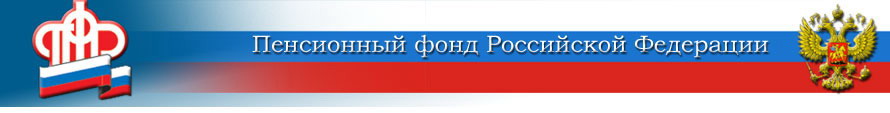 по Курской области____________________________________________________________________305000 г. Курск,                                                                             телефон: (4712) 51–20–05 доб. 1201       ул. К.Зеленко, 5.                                                                           e-mail: infosmi@056.pfr.gov.ru	В Курской области более 4 тысяч пенсионеров получают повышенную фиксированную выплатуВ Курской области 4 190 пенсионеров получают повышенную фиксированную выплату, в связи с тем, что их дети обучаются по очной форме.                                                           Отделение Пенсионного фонда по Курской  области напоминает, что пенсионеры, у которых на иждивении находятся дети-школьники или студенты, имеют право на повышенную фиксированную выплату к пенсии. При этом важно, чтобы студент старше 18 лет обучался по очной форме в образовательном учреждении, был не старше 23 лет. На каждого иждивенца (но не более 3-х) пенсионер получает дополнительно к пенсии 2 406 руб. 91 коп. Претендовать на увеличенную пенсию (по старости или инвалидности) могут оба родителя.Для установления повышенной фиксированной выплаты необходимо предоставить в Пенсионный фонд свидетельство о рождении ребенка. Если ребенок старше 18 лет и не работает, то дополнительно требуется справка из учебного заведения об очной форме обучения.Если ребенок старше 18 лет обучается и работает, то необходимо подтвердить иждивение ребенка сведениями о том, что доходы родителя являются для него основным и постоянным источником средств к существованию.С 1 июня 2022 года родителям восемнадцатилетних выпускников школ, лицеев, колледжей, техникумов, училищ продолжается выплата фиксированной выплаты к страховой пенсии в повышенном размере до 1 сентября при наличии информации об обучении на дату исполнения 18 лет и вне зависимости от факта дальнейшего обучения. В последующем нужно подтвердить очное обучение ребенка – тогда выплата пенсии продлится до конца учебы, но не более чем до 23 лет.В случае отчисления студента или его переводе на иную форму обучения право на  повышенную выплату утрачивается. Чтобы избежать переплат, которые в дальнейшем будут удерживаться из пенсии, необходимо сообщить в ПФР о произошедших изменениях.